ОБЩЕСТВО С ОГРАНИЧЕННОЙ ОТВЕТСТВЕННОСТЬЮОБЩЕСТВО С ОГРАНИЧЕННОЙ ОТВЕТСТВЕННОСТЬЮ"ЖИЛКОМСЕРВИС №1 МОСКОВСКОГО РАЙОНА""ЖИЛКОМСЕРВИС №1 МОСКОВСКОГО РАЙОНА"Юридический адрес: 196135, г. Санкт - Петербург, ул. Орджоникидзе дом 5Юридический адрес: 196135, г. Санкт - Петербург, ул. Орджоникидзе дом 5тел. (812) 727-59-50, факс (812) 373-02-54тел. (812) 727-59-50, факс (812) 373-02-54office@jks1.ruoffice@jks1.ruИНН 7810520970  ОГРН 1089847251889  ОКПО 74800704ИНН 7810520970  ОГРН 1089847251889  ОКПО 74800704Перечень работ выполняемых в апреле 2021 года по благоустройствуПеречень работ выполняемых в апреле 2021 года по благоустройствуНаименование выполненных работАдресаКронирование зелёных насажденийМосковский пр.д.220, корп.2, лит.АКронирование зелёных насажденийпр.Космонавтов д.38, корп.1, лит.АКронирование зелёных насажденийпр.Космонавтов д.20, корп.1, лит.АКронирование зелёных насажденийул.Орджоникидзе д.3, лит.АКронирование зелёных насажденийул.Орджоникидзе д.7, лит.АКронирование зелёных насажденийул.Ленсовета д.20, лит.АКронирование зелёных насажденийул.Ленсовета д.42, лит.АКронирование зелёных насажденийул.Алтайская д.33, лит.АКронирование зелёных насажденийул.Алтайская д.21, лит.АМытьё окон территория, обслуживаемая ООО "ЖКС №1 Московского района"Промывка придомовой территории территория, обслуживаемая ООО "ЖКС №1 Московского района"Промывка фасадов  территория, обслуживаемая ООО "ЖКС №1 Московского района"Восстановление элементов ограждений контейнерных площадокул.Пулковская д.2, корп.1, лит.АВосстановление элементов ограждений контейнерных площадокпр.Космонавтов д.75, лит.АВосстановление элементов ограждений контейнерных площадокпр.Витебский д.61,корп.1, лит.АВосстановление элементов ограждений контейнерных площадокпр.Витебский д.21,корп.3, лит.АВосстановление элементов ограждений контейнерных площадокпр.Витебский д.33,корп.1, лит.АВосстановление элементов ограждений контейнерных площадокпр.Витебский д.87,корп.1, лит.АВосстановление элементов ограждений контейнерных площадокМосковский пр.д.78, лит.АВосстановление элементов ограждений контейнерных площадокМосковский пр.д.68, лит.АПокраска элементов ограждений контейнерных площадокМосковское шоссе д.5, лит.АПокраска элементов ограждений контейнерных площадокул.Звёздная д.5, корп.1, лит.АПокраска элементов ограждений контейнерных площадокул.Пулковская д., корп.1, лит.АПокраска элементов ограждений контейнерных площадокпр.Космонавтов д.75, лит.АПокраска элементов ограждений контейнерных площадокпр.Космонавтов д.20,корп.1 лит.АПокраска элементов ограждений контейнерных площадокпр.Космонавтов д.18, корп.1, лит.АПокраска элементов ограждений контейнерных площадокпр.Витебский д.61, корп.1, лит.АПокраска элементов ограждений контейнерных площадокпр.Витебский д.38, корп.1, лит.АПокраска элементов ограждений контейнерных площадокпр.Витебский д.32, корп.2, лит.АПокраска элементов ограждений контейнерных площадокул.Орджоникидзе д.17, лит.АПокраска элементов ограждений контейнерных площадокул.Типанова д.4, лит.АПокраска элементов ограждений контейнерных площадокул.Типанова д.6, лит.АПокраска элементов ограждений контейнерных площадокпр.Московский д.68, лит.АПокраска элементов ограждений контейнерных площадокпр.Московский д.78, лит.АВосстановление асфальтного покрытияул.Орджоникидзе д.6, лит.АВосстановление асфальтного покрытияул.Типанова д.16, лит.АВосстановление асфальтного покрытияул.Звёздная д.14, лит.АВосстановление асфальтного покрытияМосковское шоссе д.38Восстановление асфальтного покрытияул.Авиационная д.11Восстановление асфальтного покрытияМосковское шоссе д.5Покраска газонных огражденийпр.Космонавтов д.46, лит.АПокраска газонных огражденийпр.Космонавтов д.44, лит.АПокраска скамеекМосковское шоссе д.16, корп.1, лит.АПокраска скамеекпр.Космонавтов д.30, корп.4, литАПокраска скамеекпр.Витебский д.47, корп.5, лит.АПокраска скамеекпр.Дунайский д.7, лит.А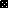 